от 27.12.2022 г.			                                             				№ 1677Об утверждении цен (тарифов) на платные услуги для МАУ «УСКиМП» и признании утратившими силу Постановлений городской Администрации от 18.11.2016 №1428, от 23.12.2016 №1718, от 10.03.2017 № 379В соответствии с решением городского Совета от 26.04.2011 №35-7 «Об утверждении Порядка регулирования цен (тарифов) муниципальным образованием «Город Мирный», со статьей 17 Федерального закона от 06.10.2003 № 131-ФЗ «Об общих принципах организации местного самоуправления в Российской Федерации», городская Администрация постановляет:Утвердить для МАУ «УСКиМП» тарифы на платные услуги по прокату инвентаря с 28 декабря 2022 г. согласно приложению к настоящему Постановлению. Признать утратившими силу Постановления: - от 18.11.2016 № 1428 «Об утверждении цен (тарифов) на платные услуги для МКУ «УСКиМП» и признании утратившим силу Постановление городской Администрации от 30.12.2015 №1454»;- от 23.12.2016 №1718 «О внесений дополнений в Постановление городской Администрации от 18.11.2016 № 1428 «Об утверждении цен (тарифов) на платные услуги для МКУ «УСКиМП» и признании утратившим силу Постановление городской Администрации от 30.12.2015 №1454»;- от 10.03.2017 № 379 «О внесений изменений в Постановление городской Администрации от 18.11.2016 № 1428 «Об утверждении цен (тарифов) на платные услуги для МКУ «УСКиМП» и признании утратившим силу Постановление городской Администрации от 30.12.2015 № 1454».Опубликовать настоящее Постановление в порядке, установленном Уставом МО «Город Мирный». Контроль исполнения настоящего Постановления оставляю за собой.Глава города								        А.А. ТонкихПриложение к Постановлению городской Администрацииот 27.12.2022 № 1677АДМИНИСТРАЦИЯМУНИЦИПАЛЬНОГО ОБРАЗОВАНИЯ«Город Мирный»МИРНИНСКОГО РАЙОНАПОСТАНОВЛЕНИЕ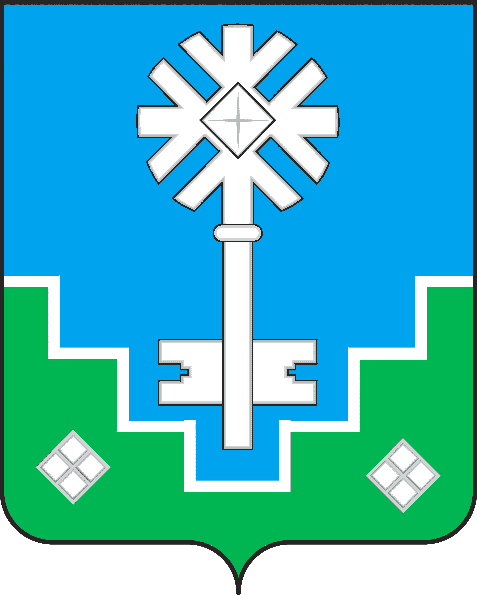 МИИРИНЭЙ ОРОЙУОНУН«Мииринэй куорат»МУНИЦИПАЛЬНАЙ ТЭРИЛЛИИ ДЬАhАЛТАТАУУРААХТарифы на платные услуги по прокату инвентаря для МАУ «УСКиМП»Тарифы на платные услуги по прокату инвентаря для МАУ «УСКиМП»Тарифы на платные услуги по прокату инвентаря для МАУ «УСКиМП»Тарифы на платные услуги по прокату инвентаря для МАУ «УСКиМП»Тарифы на платные услуги по прокату инвентаря для МАУ «УСКиМП»№ п/пНаименование платных услугРасчетный параметрКатегория населенияТариф № п/пНаименование платных услугРасчетный параметрКатегория населенияТариф 1.Рабочие дни1.1.Прокат инвентаря (комплект лыж, коньки, роликовые коньки) 1 часдети до 12 лет 1501.1.Прокат инвентаря (комплект лыж, коньки, роликовые коньки) 1 часвзрослые2001.2.Дневной прокат инвентаря (комплект лыж, коньки, роликовые коньки)до 4 часовдети до 12 лет 2501.2.Дневной прокат инвентаря (комплект лыж, коньки, роликовые коньки)до 4 часоввзрослые3501.3.Прокат маленьких тюбингов1 час1501.4.Прокат больших тюбингов1 час2002.Выходные и праздничные дни2.1.Прокат инвентаря (комплект лыж, коньки, роликовые коньки) 1 часдети до 12 лет 2002.1.Прокат инвентаря (комплект лыж, коньки, роликовые коньки) 1 часвзрослые2502.2.Дневной прокат инвентаря (комплект лыж, коньки, роликовые коньки) до 4 часовдети до 12 лет 4002.2.Дневной прокат инвентаря (комплект лыж, коньки, роликовые коньки) до 4 часоввзрослые5002.3.Прокат маленьких тюбингов1 час2002.4.Прокат больших тюбингов1 час2503.Подготовка инвентаря  1 пара6004.Установка креплений на беговые лыжи1 пара3505.Обрезка лыжных палок1 пара1506.Услуги тренажерного зала1 час200